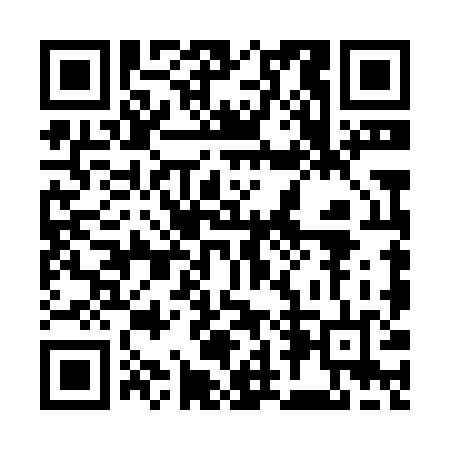 Ramadan times for Jishou, ChinaMon 11 Mar 2024 - Wed 10 Apr 2024High Latitude Method: Angle Based RulePrayer Calculation Method: Muslim World LeagueAsar Calculation Method: ShafiPrayer times provided by https://www.salahtimes.comDateDayFajrSuhurSunriseDhuhrAsrIftarMaghribIsha11Mon5:375:376:5512:514:156:476:478:0112Tue5:365:366:5412:514:156:486:488:0213Wed5:355:356:5312:514:156:496:498:0214Thu5:345:346:5212:504:156:496:498:0315Fri5:335:336:5112:504:156:506:508:0316Sat5:315:316:5012:504:156:506:508:0417Sun5:305:306:4812:494:156:516:518:0518Mon5:295:296:4712:494:166:516:518:0519Tue5:285:286:4612:494:166:526:528:0620Wed5:275:276:4512:494:166:536:538:0621Thu5:265:266:4412:484:166:536:538:0722Fri5:245:246:4312:484:166:546:548:0823Sat5:235:236:4212:484:166:546:548:0824Sun5:225:226:4012:474:166:556:558:0925Mon5:215:216:3912:474:166:556:558:0926Tue5:195:196:3812:474:166:566:568:1027Wed5:185:186:3712:474:166:566:568:1128Thu5:175:176:3612:464:166:576:578:1129Fri5:165:166:3512:464:166:586:588:1230Sat5:145:146:3412:464:166:586:588:1331Sun5:135:136:3212:454:166:596:598:131Mon5:125:126:3112:454:166:596:598:142Tue5:115:116:3012:454:167:007:008:153Wed5:095:096:2912:444:157:007:008:154Thu5:085:086:2812:444:157:017:018:165Fri5:075:076:2712:444:157:017:018:176Sat5:065:066:2612:444:157:027:028:177Sun5:045:046:2512:434:157:027:028:188Mon5:035:036:2312:434:157:037:038:199Tue5:025:026:2212:434:157:037:038:1910Wed5:015:016:2112:424:157:047:048:20